Муниципальное автономное общеобразовательное учреждение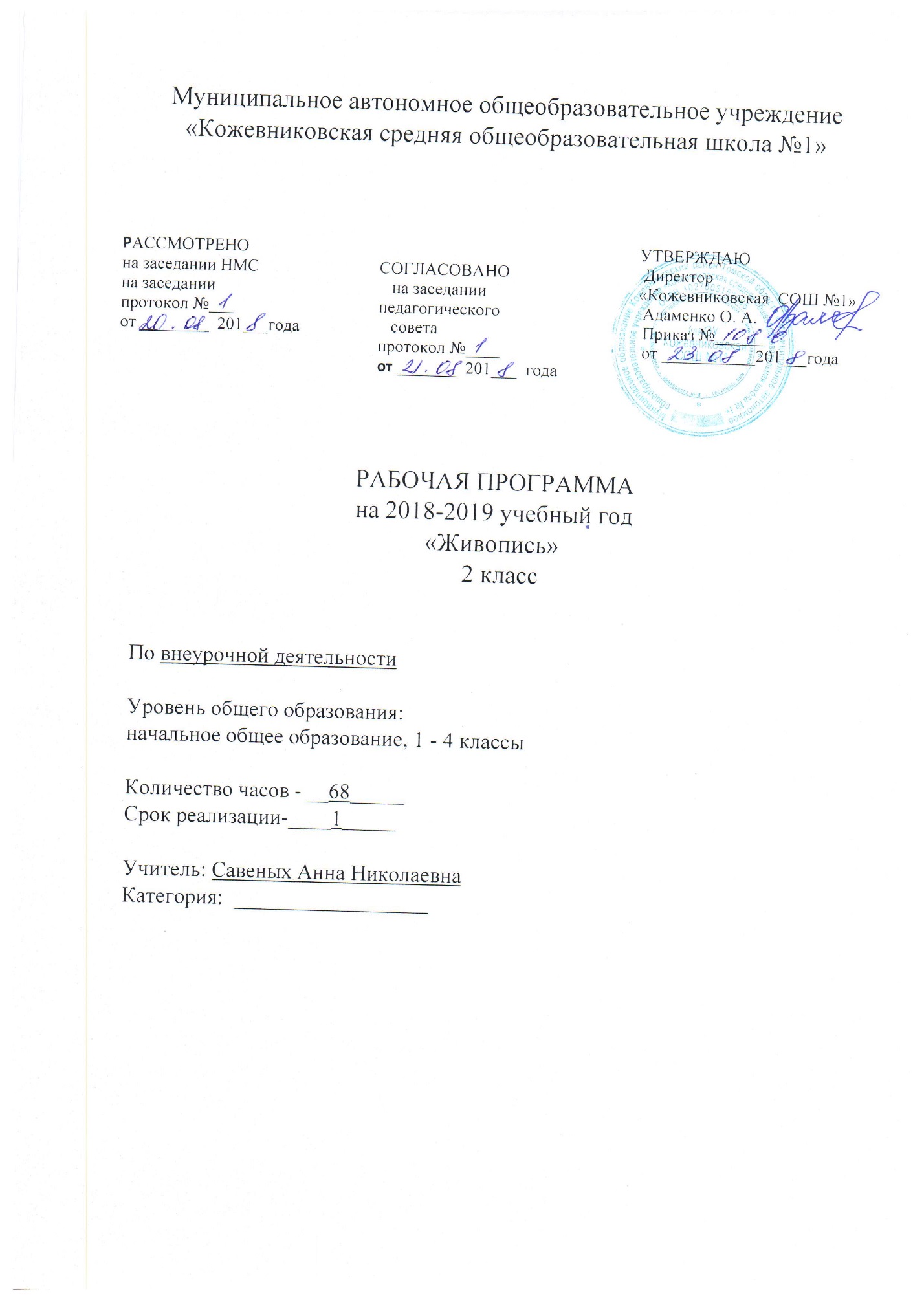 «Кожевниковская средняя общеобразовательная школа №1»УТВЕРЖДАЮдиректор МАОУ «Кожевниковская СОШ №1»		___________	 О.А АдаменкоПриказ от ________ г.  № ___РАБОЧАЯ ПРОГРАММАна 2018-2019 учебный годПо внеурочной деятельности «Живопись»Уровень общего образованияосновное общее образование,2 классКоличество часов - 68Срок реализации - 1 год			Учитель Комарова Д.А., Савиных А.Н.Категория без категорииСодержаниеАктуальность
Новые жизненные условия, в которые поставлены современные обучающиеся, вступающие в жизнь, выдвигают свои требования:быть мыслящими, инициативными, самостоятельными, вырабатывать свои новые оригинальные решения;быть ориентированными на лучшие конечные результаты.Программа педагогически целесообразна, так как способствует более разностороннему раскрытию индивидуальных способностей ребенка, которые не всегда удаётся рассмотреть на уроке, развитию у детей интереса к различным видам деятельности, желанию активно участвовать в продуктивной, одобряемой обществом деятельности, умению самостоятельно организовать своё свободное время.Цель:приобщение к искусству;овладение способами художественной деятельности;развитие индивидуальности, дарования и творческих способностей ребенка;формирование чувства  прекрасного, приобщение к культурному наследию;развитие личности учащихся средствами искусства;развитие индивидуальности.Задачи:Воспитание интереса к изобразительному искусству; обогащение             нравственного опыта, формирование представлений о добре и зле;развитие нравственных чувствРазвитие воображения, творческого потенциала ребенка, желания и умения        подходить к любой своей деятельности творчески, способностей к     эмоционально ценностному отношению к искусству и окружающему миру, Освоение первоначальных знаний о пластических искусствах:    изобразительных, декоративно прикладных, архитектуре и дизайне, их роли   в жизни человека и общества;Овладение элементарной художественной грамотой, формирование      художественного кругозора и приобретение опыта работы в различных    видах художественно творческой деятельности; Совершенствование эстетического вкуса, умения работать разными    художественными материаламиСроки реализации программы внеурочной деятельности «Живопись»  1 год.Программа рассчитана :2 класс -  64 часов (2 час в неделю) Время занятий – 40 мин.Участники 1-2 класс.Ведущей формой организации занятий является групповая.Организация деятельности младших школьников на занятиях основывается на следующих принципах:занимательность;сознательность и активность;наглядность;доступность;индивидуальный подход к учащимся.Ожидаемые результаты:Личностные универсальные учебные действия: - внутренняя позиция школьника на уровне положительного отношения к школе, ориентации на содержательные моменты школьной действительности и принятия образца «хорошего ученика»;- широкая мотивационная основа учебной деятельности, включающая социальные, учебно-познавательные и внешние мотивы;- учебно-познавательный интерес к новому учебному материалу и способам решения новой задачи;- способность к самооценке на основе критериев успешности учебной деятельности.Регулятивные универсальные учебные действия:-  принимать и сохранять учебную задачу;-  учитывать выделенные учителем ориентиры действия в новом учебном материале в сотрудничестве с учителем;-  планировать свои действия в соответствии с поставленной задачей и условиями её реализации, в том числе во внутреннем плане;- оценивать правильность выполнения действия на уровне адекватной ретроспективной оценки соответствия результатов требованиям данной задачи и заданной области.Познавательные универсальные учебные действия:- осуществлять поиск необходимой информации для выполнения учебных заданий с использованием учебной литературы, энциклопедий, справочников;-  проводить сравнение и классификацию по заданным критериям;- строить рассуждения в форме связи простых суждений об объекте, его строении, свойствах и связях;-  осуществлять подведение под понятие на основе распознавания объектов, выделения существенных признаков и их синтеза.Коммуникативные универсальные учебные действия:-  адекватно использовать коммуникативные, прежде всего речевые, средства для решения различных коммуникативных задач, строить монологическое высказывание;- допускать возможность существования у людей различных точек зрения, в том числе не совпадающих с его собственной, и ориентироваться на позицию партнера в общении и взаимодействии;-  формулировать собственное мнение и позицию;-  задавать вопросы.Способами определения результативности внеурочной деятельности являютсянаблюдение за работой учеников, устный фронтальный опрос, беседа.Формой подведения итогов в каждом классе могут служить выставки продуктов детского творчества по каждому разделу. создание портфолио.Выставочная деятельность является важным итоговым этапом занятийВыставки: однодневные - проводится в конце каждого задания с целью обсуждения; постоянные - проводятся в помещении, где работают дети; тематические - по итогом изучения разделов, тем; итоговые – в конце года организуется выставка практических работ учащихся, организуется обсуждение выставки с участием педагогов, родителей, гостей.Создание портфолио является эффективной формой оценивания и подведения итогов деятельности обучающихся.Портфолио – это сборник работ и результатов учащихся, которые демонстрирует его усилия, прогресс и достижения в различных областях.В портфолио ученика включаются фото и видеоизображения продуктов исполнительской деятельности, продукты собственного творчества, материала самоанализа, схемы, иллюстрации, эскизы и т.д. Кроме того, теоретические данные по каждой теме можно оформить а слайдовую презентацию по направлениям и в дальнейшем использовать на уроках по смежным темам в «Технологии», «Изобразительном искусстве», «Окружающем мире», «Музыке», «Физической культуре». Рисование на тему – 37 часов«Как я провел лето...». В сказочном лесу... «Дары осени». «Правила дорожные знать каждому положено». «Три медведя». «Фантастические животные». «Снеговик спешит на карнавал». «Новогодняя ёлка с игрушками». «Птицы – наши друзья». «Подводное царство». «Красота вокруг нас». «Вселенная глазами детей». «Зайчик на лужайке». «Родина моя». «День победы». «Весенний пейзаж». «Мое хобби», «Мой аквариум», «Моя семья», «Сказка», «Смайлики», «Необычные узоры», «Мои домашние животные», «Божьи коровки», «Роспись, узоры», «Бантики», «Мои фантазии», «Джунгли», «Цветы для мамы», «Яркие бабочки», «Улиточки», «Рисуем зайчиков», «Машина для моего папы», «Кот на крыше». Основные методы и технологиитехнология  разноуровневого обучения;развивающее обучение;технология  обучения в сотрудничестве;коммуникативная технология.Выбор технологий и методик обусловлен необходимостью дифференциации и индивидуализации обучения в целях развития универсальных учебных действий и личностных  качеств школьникаРисование по памяти и представлению –16 часовРисуем котёнка, зайчика. Рисуем сову. Ежик с яблоком. Рисуем валентинку. Рисуем гусеницу. Рисуем пейзаж, букет цветов. Рисуем попугая. Рисуем рыбку. Рисуем домик, Рисуем лес, Рисуем сказочного героя, Рисуем собаку, Основные методы и технологиитехнология  разноуровневого обучения;развивающее обучение;технология  обучения в сотрудничестве;коммуникативная технология.Выбор технологий и методик обусловлен необходимостью дифференциации и индивидуализации обучения в целях развития универсальных учебных действий и личностных  качеств школьникаДекоративное рисование –  8часовЗабавный орнамент. Необычное дерево. «Осенние сказки лесной феи». «Мороз рисует узоры». Знакомство с хохломской росписью. Поздравительная открытка. Конкурс на самый красивый фантик. Прекрасная принцесса. Сочная ягода.Основные методы и технологиитехнология  разноуровневого обучения;развивающее обучение;технология  обучения в сотрудничестве;коммуникативная технология.Выбор технологий и методик обусловлен необходимостью дифференциации и индивидуализации обучения в целях развития универсальных учебных действий и личностных  качеств школьникаРезерв – 2 часаТематический планКалендарно- тематический план по учебному предмету «живописи» (1 класс)на 2018-2019  учебный год.№ п/пТема внеурочной деятельностиКоличество часов во 2 классеКоличество часов во 2 классе№ п/пТема внеурочной деятельноститеорияпрактикаРисование на тему334Рисование по памяти и представлению115Декоративное рисование17Резерв22Всего6868№ п/пТема урокаТема урокаКоличество часовФормы занятий Дата план(указывается номер недели)Дата факт(указывается фактическая дата проведения)1/1Вводный урок. Правила техники безопасностиВводный урок. Правила техники безопасности1Творческая работа12.09.201812.09.2018Пейзаж.Теория.Пейзаж.Теория.13.09.201813.09.2018Пейзаж.Пейзаж.13.09.201813.09.20182/2Как я провел летоКак я провел лето1Творческая работа14.09.201814.09.20183/3В сказочном лесуВ сказочном лесу1Творческая работа19.09.201819.09.20184/4Дары осениДары осени1Творческая работа21.09.201821.09.20185/5Правила дорожные знать каждому положеноПравила дорожные знать каждому положено1Творческая работа26.09.201826.09.20186/6Три медведяТри медведя1Творческая работа28.09.201828.09.20187/7Фантастические животныеФантастические животные1Творческая работа3.10.0183.10.20188/8Птицы – наши друзьяПтицы – наши друзья1Творческая работа5.10.20185.10.20189/9Подводное царствоПодводное царство1Творческая работа10.10.201810.10.201810/10Красота вокруг насКрасота вокруг нас1Творческая работа12.10.201812.10.201811/11Вселенная глазами детейВселенная глазами детей1Творческая работа17.10.201817.10.201812/12Зайчик на лужайкеЗайчик на лужайке1Творческая работа19.10.201819.10.201813/13Родина мояРодина моя1Творческая работа24.10.201824.10.201814/14Осенний пейзажОсенний пейзаж1Творческая работа31.10.201831.10.201815/15Мое хоббиМое хобби1Творческая работа07.11.201807.11.201816/16Мой аквариумМой аквариум1Творческая работа09.11.201809.11.201817/17Моя семья.Теория.Моя семья.Теория.1Творческая работа14.11.201814.11.2018Рисуем семьюРисуем семью15.11.201815.11.201818/18СказкаСказка1Творческая работа16.11.201816.11.201819/19СмайликиСмайлики1Творческая работа21.11.201821.11.201820/20Необычные узорыНеобычные узоры1Творческая работа23.11.201823.11.201821/21Мои домашние животныеМои домашние животные1Творческая работа28.11.201828.11.201822/22Божьи коровкиБожьи коровки1Творческая работа30.11.201830.11.201823/23Актированный день.Роспись, узорыАктированный день.Роспись, узоры1Творческая работа06.12.201806.12.201824/24БантикиБантики1Творческая работа07.12.201807.12.201825/25Снеговик спешит на карнавалСнеговик спешит на карнавал1Творческая работа13.12.201813.12.201826/26Новогодняя ёлка с игрушкамиНовогодняя ёлка с игрушками1Творческая работа20.12.201820.12.201827/27Мои фантазииМои фантазии1Творческая работа21.12.201821.12.201828/28ДжунглиДжунгли1Творческая работа27.12.201827.12.201829/29Цветы для мамыЦветы для мамы1Творческая работа28.12.201828.12.201830/30Яркие бабочкиЯркие бабочки1Творческая работа28.12.201828.12.201831/31Новый год близкоНовый год близко1Творческая работа29.12.201829.12.201832/32Волшебный праздникВолшебный праздник1Творческая работа17.0117.0133/33Машина для моего папыМашина для моего папы1Творческая работа18.0118.0134/34Рисуем зайчикаРисуем зайчика1Творческая работа24.0124.0135/35УлиточкиУлиточки1Творческая работа25.0125.0136/36Кот на крышеКот на крыше1Творческая работа31.0131.0137/37Свободное рисованиеСвободное рисованиеТворческая работа31.0131.01Актированный день.Рисуем собакуАктированный день.Рисуем собакуТворческая работа1.021.02Актированный день.Рисуем белкуАктированный день.Рисуем белкуТворческая работа7.027.02Актированный день .Рисуем белкуАктированный день .Рисуем белкуТворческая работа8.028.0238/1.Рисуем котёнка.Рисуем котёнка1Творческая работа14.0214.0239/2Рисуем зайчикаРисуем зайчика1Творческая работа15.0215.0240/3Рисуем СовуРисуем Сову1Творческая работа21.0221.0241/4.Ежик с яблоком.Ежик с яблоком1Творческая работа22.0222.0242/5Рисуем природуРисуем природу1Творческая работа28.0228.0243/6Рисуем гусеницуРисуем гусеницу1Творческая работа1.031.0344/7Рисуем пейзажРисуем пейзаж1Творческая работа7.037.0345/8Рисуем танкРисуем танк1Творческая работа14.0314.0346/9Рисуем попугаяРисуем попугая1Творческая работа15.0315.0347/9Золотая рыбкаЗолотая рыбка1Творческая работа21.0321.0348/10Мой домМой дом1Творческая работа22.0322.0349/11Букет цветов для мамыБукет цветов для мамы1Творческая работа4.044.0450/12Любимый сказочный геройЛюбимый сказочный герой1Творческая работа5.045.0451/13Рисуем собакуРисуем собаку1Творческая работа11.0411.0452/14Лес Лес 1Творческая работа12.0412.0453/15Рисуем медведяРисуем медведя1Творческая работа18.0418.0454/16Полет фантазийПолет фантазий1Творческая работа19.0419.0455/1Забавный орнаментЗабавный орнамент1Творческая работа25.0425.0456/2Осенние сказки лесной феиОсенние сказки лесной феи1Творческая работа26.0426.0457/3Мороз рисует узорыМороз рисует узоры1Творческая работа7.057.0558/4Знакомство с хохломской росписьюЗнакомство с хохломской росписью1Творческая работа16.0516.0559/5Конкурс на самый красивый фантикКонкурс на самый красивый фантик1Творческая работа17.0517.0560/6Прекрасная принцессаПрекрасная принцесса1Творческая работа23.0523.0561/7Сочная ягода.Сочная ягода.1Творческая работа24.0524.05Итоговый урок.Выставка.Итоговый урок.Выставка.24.0524.05